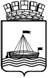 АДМИНИСТРАЦИЯ ГОРОДА ТЮМЕНИДЕПАРТАМЕНТ ПО СПОРТУ И МОЛОДЕЖНОЙ ПОЛИТИКЕ ПРИКАЗ На основании ходатайств и требований ЕВСК, в целях пропаганды физической культуры среди населения, в соответствии с ведомственной целевой программой «Развитие физической культуры и спорта в городе Тюмени на 2012-2014», утвержденной распоряжением Администрации города Тюмени от  17.10.2011г. № 468-рк.,  ПРИКАЗЫВАЮ:Присвоить 2 спортивный разряд по танцевальному спорту:Замираловой Полине (МАОУ ДОД ДЮСШ «Грация»).Присвоить 3 спортивный разряд по тхэквондо:Соколову Максиму (МАОУ ДОД СДЮСШОР «Прибой»);Малюгину Кириллу (МАОУ ДОД СДЮСШОР «Прибой»);Литвиновой	Татьяне (МАОУ ДОД СДЮСШОР «Прибой»);Кзарновской Анне (МАОУ ДОД СДЮСШОР «Прибой»);Миразовой Азалии (МАОУ ДОД СДЮСШОР «Прибой»);Провалову Александру (МАОУ ДОД СДЮСШОР «Прибой»).Присвоит 3 спортивный разряд по волейболу:Добродеевой Ларе (МАОУ ДОД СДЮСШОР «Прибой»);ПотапенкоСофье (МАОУ ДОД СДЮСШОР «Прибой»);Галкиной Любови (МАОУ ДОД СДЮСШОР «Прибой»);Казанцевой Елизавете (МАОУ ДОД СДЮСШОР «Прибой»);Теленковой Елизавете (МАОУ ДОД СДЮСШОР «Прибой»);Егоровой Анастасии (МАОУ ДОД СДЮСШОР «Прибой»);Пучковой Ксении (МАОУ ДОД СДЮСШОР «Прибой»).Присвоить 3 спортивный разряд по легкой атлетике:Локотаеву Владимиру (ГАОУ СПО «Тюменский колледж водного транспорта»);Тукбаеву Евгению (ГАОУ СПО «Тюменский колледж водного транспорта»);Иордину Виталию (ГАОУ СПО «Тюменский колледж водного транспорта»).Присвоить 3 спортивный разряд по лыжным гонкам:Пермяковой Любови (ГАОУ СПО «Тюменский педагогический колледж №1»).Присвоить 1 юношеский разряд по спортивной аэробике:Вельке Арине (МАОУ ДОД СДЮСШОР «Прибой»);Ковалевой Анне (МАОУ ДОД СДЮСШОР «Прибой»);Макаровой Екатерине (МАОУ ДОД СДЮСШОР «Прибой»);Пилюгину Павлу (МАОУ ДОД СДЮСШОР «Прибой»);Степановой Анастасии (МАОУ ДОД СДЮСШОР «Прибой»);Мошкиной Майе (МАОУ ДОД СДЮСШОР «Прибой»);Набойчинко Марии (МАОУ ДОД СДЮСШОР «Прибой»);Стрекаловских Елене (МАОУ ДОД СДЮСШОР «Прибой»);Баргачевой Евгении (МАОУ ДОД СДЮСШОР «Прибой»);Борн Софии (МАОУ ДОД СДЮСШОР «Прибой»);Афанасьевой анне (МАОУ ДОД СДЮСШОР «Прибой»);Обуховой Алисе (МАОУ ДОД СДЮСШОР «Прибой»);Гонецких Диане (МАОУ ДОД СДЮСШОР «Прибой»);Гончаренко Александре (МАОУ ДОД СДЮСШОР «Прибой»);Черепановой Виктории (МАОУ ДОД СДЮСШОР «Прибой»);Серых Нине (МАОУ ДОД СДЮСШОР «Прибой»).Присвоить 1 юношеский разряд по тхэквондо:Изосимову Игорю (МАОУ ДОД СДЮСШОР «Прибой»);Кошелеву Илье (МАОУ ДОД СДЮСШОР «Прибой»);Георгиеву Антону (МАОУ ДОД СДЮСШОР «Прибой»);Песегову Павлу (МАОУ ДОД СДЮСШОР «Прибой»);Мадиеву Сергею (МАОУ ДОД СДЮСШОР «Прибой»).Присвоить 1 юношеский разряд по легкой атлетике:Филатову Александру (ГАОУ СПО «Тюменский колледж водного транспорта»);Ламбину Михаилу (ГАОУ СПО «Тюменский колледж водного транспорта»);Гильмутдинову Ильяру (ГАОУ СПО «Тюменский колледж водного транспорта»);Хорову Денису (ГАОУ СПО «Тюменский колледж водного транспорта»);Гусевой Алене (ГАОУ СПО «Тюменский колледж водного транспорта»).Присвоить 2 юношеский разряд по волейболу:Одинаевой Алисе (МАОУ ДОД СДЮСШОР «Прибой»);Мусифуллиной Алине (МАОУ ДОД СДЮСШОР «Прибой»);Медведевой Валерии (МАОУ ДОД СДЮСШОР «Прибой»);Калымовой Дарье (МАОУ ДОД СДЮСШОР «Прибой»);Мурзинцевой Екатерине (МАОУ ДОД СДЮСШОР «Прибой»);Марковой Анне (МАОУ ДОД СДЮСШОР «Прибой»);Шевченко Ольге (МАОУ ДОД СДЮСШОР «Прибой»);Скрипка Дарье (МАОУ ДОД СДЮСШОР «Прибой»);Колесниковой Марине (МАОУ ДОД СДЮСШОР «Прибой»);Сумкиной Полине (МАОУ ДОД СДЮСШОР «Прибой»);Нохриной Ольге (МАОУ ДОД СДЮСШОР «Прибой»);Валиевой Камиле (МАОУ ДОД СДЮСШОР «Прибой»);Осиновой Кире (МАОУ ДОД СДЮСШОР «Прибой»).Присвоить 2 юношеский разряд по спортивной аэробике:Колпащиковой Александре (МАОУ ДОД СДЮСШОР «Прибой»);Бузаевой Карине (МАОУ ДОД СДЮСШОР «Прибой»);Ботнарь Юлии (МАОУ ДОД СДЮСШОР «Прибой»);Гигалаевой Елизавете (МАОУ ДОД СДЮСШОР «Прибой»);Чернушевич Ксении (МАОУ ДОД СДЮСШОР «Прибой»);Чуйковой Анне (МАОУ ДОД СДЮСШОР «Прибой»);Гилевой Полине (МАОУ ДОД СДЮСШОР «Прибой»);Бинчаевой Анне (МАОУ ДОД СДЮСШОР «Прибой»).Присвоить 2 юношеский разряд по легкой атлетике:Вафину Дмитрию (ГАОУ СПО «Тюменский колледж водного транспорта»);Неудачину Дмитрию (ГАОУ СПО «Тюменский колледж водного транспорта»);Сайфутдиновой Дарье (ГАОУ СПО «Тюменский колледж водного транспорта»);Ключкиной Юлии (ГАОУ СПО «Тюменский колледж водного транспорта»);Кугаевской Анастасии (ГАОУ СПО «Тюменский колледж водного транспорта»);Мехович Юлии (ГАОУ СПО «Тюменский колледж водного транспорта»).Присвоить 2 юношеский разряд по лыжным гонкам:Хамидулиной Алене (ГАОУ СПО «Тюменский педагогический колледж №1»);Чобану Елене (ГАОУ СПО «Тюменский педагогический колледж №1»).Присвоить 3 юношеский разряд по легкой атлетике:Казанцеву Игорю (ГАОУ СПО «Тюменский колледж водного транспорта»);Домрачеву Николаю (ГАОУ СПО «Тюменский колледж водного транспорта»);Белоносову Александру (ГАОУ СПО «Тюменский колледж водного транспорта»);Дворецкой Екатерине (ГАОУ СПО «Тюменский колледж водного транспорта»).Присвоить 3 юношеский разряд по лыжным гонкам:Алексеевой Екатерине(ГАОУ СПО «Тюменский педагогический колледж №1»).Присвоить 3 юношеский разряд по спортивному туризму:Буратчик Дмитрию (МАОУ ДОД ДЮСШ «Алькор»);Шаламову Антону (МАОУ ДОД ДЮСШ «Алькор»);Морозову Алексею (МАОУ ДОД ДЮСШ «Алькор»);Киселеву Максиму (МАОУ ДОД ДЮСШ «Алькор»);Баринову Семену (МАОУ ДОД ДЮСШ «Алькор»);Бакиеву Рустаму (МАОУ ДОД ДЮСШ «Алькор»);Вдовенко Александру (МАОУ ДОД ДЮСШ «Алькор»);Назарову Александру (МАОУ ДОД ДЮСШ «Алькор»);Петрову Евгению (МАОУ ДОД ДЮСШ «Алькор»);Барикову Владиславу (МАОУ ДОД ДЮСШ «Алькор»);Жердеву Игорю (МАОУ ДОД ДЮСШ «Алькор»);Гусеву Андрею (МАОУ ДОД ДЮСШ «Алькор»);Власовой Татьяне (МАОУ ДОД ДЮСШ «Алькор»);Баговских Ирине (МАОУ ДОД ДЮСШ «Алькор»);Мелешкиной Алене (МАОУ ДОД ДЮСШ «Алькор»);Казюк Анастасии (МАОУ ДОД ДЮСШ «Алькор»);Родиной Юлии (МАОУ ДОД ДЮСШ «Алькор»);Яруллиной Земфире (МАОУ ДОД ДЮСШ «Алькор»);Карачевой Александре (МАОУ ДОД ДЮСШ «Алькор»);Карасевой Елене (МАОУ ДОД ДЮСШ «Алькор»);Миргородцевой Валерии (МАОУ ДОД ДЮСШ «Алькор»);Федотовой Татьяне (МАОУ ДОД ДЮСШ «Алькор»);Приходько Александру (МАОУ ДОД ДЮСШ «Алькор»);Крупеньковой Елизавете (МАОУ ДОД ДЮСШ «Алькор»);Бакытбекову Кайрату (МАОУ ДОД ДЮСШ «Алькор»);Муродовой Дилнозе (МАОУ ДОД ДЮСШ «Алькор»);Сергунову Данилу (МАОУ ДОД ДЮСШ «Алькор»);Одинцовой Анне (МАОУ ДОД ДЮСШ «Алькор»);Баранскому Дмитрию (МАОУ ДОД ДЮСШ «Алькор»);Крымгужиной Азалии (МАОУ ДОД ДЮСШ «Алькор»);Прохоренко Алексею (МАОУ ДОД ДЮСШ «Алькор»);Пухальской Софье (МАОУ ДОД ДЮСШ «Алькор»);Белову Даниилу (МАОУ ДОД ДЮСШ «Алькор»);Шмелевой Марии (МАОУ ДОД ДЮСШ «Алькор»);Анциперович Никите (МАОУ ДОД ДЮСШ «Алькор»);Шарифуллиной Еве (МАОУ ДОД ДЮСШ «Алькор»);Ровкину Ивану (МАОУ ДОД ДЮСШ «Алькор»);Уляшевой Александре (МАОУ ДОД ДЮСШ «Алькор»);Трофимову Даниилу (МАОУ ДОД ДЮСШ «Алькор»);Худяковой Любови (МАОУ ДОД ДЮСШ «Алькор»);Евдокимову Роману (МАОУ ДОД ДЮСШ «Алькор»);Шпаковой лесе (МАОУ ДОД ДЮСШ «Алькор»).Присвоить 3 юношеский разряд по спортивной аэробике:Хлыновой Алене (МАОУ ДОД СДЮСШОР «Прибой»);Кирюшкину Михаилу (МАОУ ДОД СДЮСШОР «Прибой»);Лобзовой Анне (МАОУ ДОД СДЮСШОР «Прибой»);Каляновой Екатерине (МАОУ ДОД СДЮСШОР «Прибой»);Мусейбовой Нурлане (МАОУ ДОД СДЮСШОР «Прибой»);Зарочинцевой Ольге (МАОУ ДОД СДЮСШОР «Прибой»);Николенко Марии (МАОУ ДОД СДЮСШОР «Прибой»).Директор департамента						         Е.В. Хромин13.06.2013№181О присвоении спортивного разряда